第５章　介護サービス量等の見込み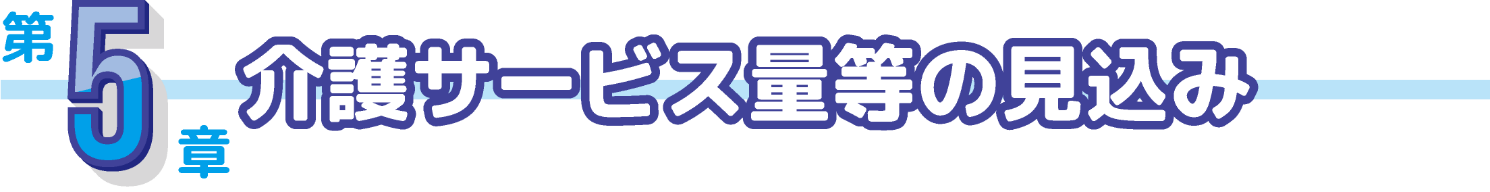 １．サービス利用者数及びサービス見込量（調整中）　　　　　　　　　　　　　　　　（１）人口推計（２）要支援・要介護認定者数等の推計（３）要支援・要介護認定者等の認定率の推計（４）施設・居住系サービス利用者数の推計（５）介護サービス見込量の推計（６）介護予防サービス見込量の推計（７）総給付費の推計（８）標準給付費の推計（９）地域支援事業費の推計２．介護保険施設等の整備（調整中）　　　　　　　　　　　　　　　　　　　　　　　（１）介護老人福祉施設（特別養護老人ホーム）（２）介護老人保健施設（３）介護療養型医療施設（４）介護医療院（５）地域密着型介護老人福祉施設入所者生活介護（定員29人以下の小規模特別養護老人ホーム）（６）認知症対応型共同生活介護（グループホーム）（７）特定施設入居者生活介護（介護付き有料老人ホーム）（８）地域密着型特定施設入居者生活介護（小規模の介護付き有料老人ホーム）３．保険料の算定（調整中）　　　　　　　　　　　　　　　　　　　　　　　　※第８期保険料にかかる現時点での考えかたについては、別添「第８期高齢者保健福祉計画・介護保険事業計画（素案）【概要版】」の「第８期保険料の考えかた」をご参照ください。